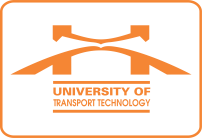 Ngày, thángThời gianĐịa điểm - Nội dungChủ trìThứ Hai15/5Sáng9h00Nội dung: Rà soát quy hoạch cán bộ giai đoạn 2016-2021 và Xây dựng quy hoạch cán bộ giai đoạn 2021-2026 diện Bộ quản lý.Thành phần: Thường vụ Đảng ủy, Ban Giám hiệu, Bà Thu (TCCB).Địa điểm: Phòng họp tầng 2 Nhà H1.Bí thư Đảng ủy - Hiệu trưởngThứ Hai15/5Chiều16h00Nội dung: Dự họp tại UBND Tỉnh Vĩnh Phúc.Thành phần: Hiệu trưởng, PHT Khiêm, Ô Khánh (KHCN-HTQT).Địa điểm: Phòng họp số 4, Trụ sở HĐND - UBND tỉnh.Lãnh đạo Tỉnh Vĩnh PhúcThứ Ba16/5Sáng8h30Nội dung: Làm việc với Lãnh đạo Phòng QLĐT&XDCB.Thành phần: PHT Khiêm, Bà Hương (QLĐT&XDCB).Địa điểm: Phòng họp tầng 2 Nhà H1.Hiệu trưởngThứ Ba16/5Sáng9h00Nội dung: Làm việc với Phòng QLĐT&XDCB.Thành phần: PHT Khiêm, lãnh đạo và toàn thể nhân viên Phòng QLĐT&XDCB.Địa điểm: Phòng họp tầng 2 Nhà H1. Hiệu trưởngChiều
15h00Nội dung: Lễ Ký thỏa thuận hợp tác với Hội Khoa học và Công nghệ Hàng không Việt Nam (VAAST).
Thành phần: PHT Khiêm, Ô Hùng, Ô Toàn (Khoa ĐTTC), Ô Trinh (KHCN-HTQT). 
Địa điểm: Phòng họp tầng 3, Nhà H3.Hiệu trưởngThứ Tư17/5Sáng8h00Nội dung: Làm việc với Phòng Công tác sinh viên (Trung tâm CNTT chuẩn bị kỹ thuật 3 đầu cầu).Thành phần: Các Phó HT, Lãnh đạo và nhân viên Phòng Công tác sinh viên 3 Cơ sở đào tạo (trừ cán bộ trực theo quy định).Địa điểm: Phòng họp trực tuyến 3 Cơ sở đào tạo.Hiệu trưởngThứ Tư17/5ChiềuThứ Năm18/5SángĐi công tác (đến hết ngày 21/5/2017)Hiệu trưởngThứ Năm18/5ChiềuThứ Sáu19/5SángThứ Sáu19/5ChiềuThứ Bảy20/5Sáng
8h00Nội dung: Dự lễ trao giải Olympic Cơ học Toàn quốc lần thứ XXIX - 2017.
Thành phần: Ô Quang (CTSV), B Hương (Khoa Công trình), giáo viên hướng dẫn và 26 thí sinh đạt giải (file đính kèm). 
Địa điểm: Hội trường tầng 3 nhà A11, Trường Đại học Công nghiệp Hà Nội.
(7h30 xe xuất phát tại Trường) Phòng Công tác sinh viên Thứ Bảy20/5Sáng
11h00Nội dung: Tuyên dương và trao học bổng cho sinh viên đạt giải Olympic Cơ học Toàn quốc lần thứ XXIX - 2017.
Thành phần: BGH, Ô Quang (CTSV), Ô Lâm (Đào tao), Ô Thế Anh (ĐBCLĐT), B Hương (Khoa Công trình), Ô Quang Anh (Cơ khí), Ô Lý (Khoa CSKT), Ô Khương (Khoa công trình), giáo viên hướng dẫn và 44 sinh viên dự thi.
Địa điểm: Phòng họp tầng 3, Nhà H3.PHT Nguyễn Hoàng LongThứ Bảy20/5ChiềuChủ nhật21/5SángChủ nhật21/5Chiều